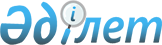 О внесении изменений и дополнений в постановление Правительства Республики Казахстан от 25 декабря 1998 года № 1334Постановление Правительства Республики Казахстан от 29 апреля 1999 года № 519
     В соответствии с Законом Республики Казахстан "О внесении 
изменений и дополнений в Закон Республики Казахстан "О республиканском 
бюджете на 1999 год" от 1 апреля 1999 года Правительство Республики   
Казахстан постановляет:
     1. Внести в постановление Правительства Республики Казахстан от 25 
декабря 1998 года № 1334  
 P981334_ 
  "О реализации Закона Республики Казахстан 
"О республиканском бюджете на 1999 год" следующие изменения и дополнения:
     1) в пункте 1:
     цифру "282 188 510" заменить цифрой "247 548 663";
     цифру "3 116 000" заменить цифрой "40 701 056";
     цифру "1 601 968" заменить цифрой "1 658 113";
     цифру "328 085 608" заменить цифрой "338 160 727";
     цифру "18 484 576" заменить цифрой "18 795 926";
     цифру "59 663 706" заменить цифрой "67 048 821";
     цифру "3,1" заменить цифрой "3,7";
     2) в пункте 5:
     в подпункте 1) абзац шестой исключить;
     подпункт 3) исключить;
     дополнить подпунктом 4) следующего содержания:
     "4) в срок до 15 мая 1999 года разработать и внести на рассмотрение
Правительства Республики Казахстан:
     Правила оказания адресной социальной помощи;
     Инструкцию о порядке назначения и выплаты пособий по социальному 
обеспечению за счет средств работодателя.";
     3) дополнить пунктом 5-1 следующего содержания:





          "5-1. Министерству здравоохранения, образования и спорта 
Республики Казахстан совместно с Министерством финансов Республики 
Казахстан 
в срок до 10 мая 1999 года разработать Инструкцию по обеспечению 
лекарственными средствами отдельных категорий граждан по видам 
заболеваний и специализированными продуктами детского и лечебного 
питания отдельных категорий граждан.";




          4) дополнить пунктом 6-1 следующего содержания:




          "6-1. Министерству обороны, Министерству внутренних дел, Агентству по 
чрезвычайным ситуациям, Комитету национальной безопасности (по 
согласованию), Командованию Республиканской гвардии (по согласованию), 
руководству Службы охраны Президента (по согласованию) в срок до 5 мая 
1999 года подготовить и внести на утверждение в Правительство 
Республики Казахстан перечень должностей военнослужащих и 
сотрудников органов внутренних дел, которым в соответствии с 
законодательством  выплачивается денежная компенсация на содержание 
жилища и коммунальные услуги.";




          5) дополнить пунктом 8-1 следующего содержания:




          "8-1. Министерству транспорта, коммуникаций и туризма Республики 
Казахстан в срок до 10 мая 1999 года внести в Правительство Республики 
Казахстан предложения о внесении изменений в Порядок уплаты и ставки 
сборов за проезд автотранспортных средств по территории Республики 
Казахстан, утвержденный постановлением Правительства Республики 
Казахстан от 31 декабря 1998 года № 1397.";




          6) пункт 10 изложить в следующей редакции:




          "10. Министерству финансов Республики Казахстан:




          в срок до 1 мая 1999 года:




          разработать и представить в Правительство Республики Казахстан Правила 
погашения кредиторской задолженности бывших бюджетных организаций, 
финансировавшихся из республиканского бюджета, и упраздненного 
Дорожного фонда перед поставщиками товаров (работ, услуг), а также 
кредиторской задолженности местных бюджетов по кредитам перед банками  
второго уровня, использованным на выплату заработной платы и 
социальных пособий и утвержденным местными представительными органами, 
образовавшейся по состоянию на 31 декабря 1998 года, за счет погашения 
задолженностей хозяйствующих субъектов по платежам в республиканский бюджет 
по состоянию на 31 декабря 1998 года, непогашенных на момент проведения 
расчетов;                                     




          в месячный срок разработать и в установленном порядке утвердить Правила 
по финансированию государственного заказа за счет средств республиканского и 
местных бюджетов.";




          7) пункты 12, 13 и 16 исключить;




          8) приложения 1 и 2 к указанному постановлению изложить в новой 
редакции (прилагается).




          2. Учреждениям-администраторам программ, финансируемых из 
республиканского бюджета, в недельный срок представить Министерству 
финансов Республики Казахстан предложения по распределению 
ассигнований с разбивкой с 1 января до конца года с учетом открытых 
лимитов финансирования их расходов за январь-март 1999 года.




          3. Настоящее постановление вступает в силу со дня подписания.








              Премьер-Министр




          Республики Казахстан







                                              Приложение 1



                                       к постановлению Правительства        
                                          Республики Казахстан
                                      от 29 апреля 1999 года № 519











                    Республиканский бюджет Республики Казахстан на 1999 год





                                                                 тыс.тенге





_____________________________________________________________________________
____________________________________________________________________________   
Категория
  Класс 
    Подкласс                   Наименование                        Сумма 
      Специфика    
___________________________________________________________________________
 1                            2                                        3
___________________________________________________________________________
                 І. Доходы                                     247 548 663
 1               Налоговые поступления                         168 853 324
     1           Подоходный налог на доходы                     18 614 832 
         1       Подоходный налог с юридических лиц             17 665 186 
             1   Подоходный налог с юридических лиц-резидентов  13 666 957 
             2   Подоходный налог с юридических 
                 лиц-нерезидентов                                1 341 651 
             3   Подоходный налог с юридических лиц-резидентов,
                 удерживаемый у источника выплаты                  707 196 
             4   Подоходный налог с юридических лиц-нерезидентов,
                 удерживаемый у источника выплаты                1 949 382
         2       Подоходный налог с физических лиц                 949 646 
             1   Подоходный налог с физических лиц, удерживаемый 
                 у источника выплаты                               923 646 
             2   Подоходный налог с физических лиц, занимающихся 
                 предпринимательской деятельностью                  26 000 
     3           Социальный налог                                1 451 500
         1       Социальный налог                                1 451 500
     4           Налоги на собственность                           740 945 
         1       Налоги на имущество                               270 364 
             1   Налог на имущество юридических лиц                243 110 
             2   Налог на имущество физических лиц                  27 254 
          2      Сбор за регистрацию эмиссии ценных бумаг          228 750 
             1   Сбор за регистрацию эмиссии ценных бумаг          228 750 
          3      Земельный налог                                   150 980 
             1   Земельный налог на земли сельскохозяйственного
                 значения                                              780
             2   Земельный налог на земли населенных пунктов        70 852
             3   Земельный налог на земли промышленности, связи,
                 транспорта и иного несельскохозяйственого 
                 назначения                                         79 348 
         4       Налог на транспортные средства                     90 851 
             1   Налог на транспортные средства с юридических лиц   37 152
             2   Налог на транспортные средства с физических лиц    53 699
     5           Внутренние налоги на товары, работы и услуги  127 738 777
         1       Налог на добавленную стоимость                 84 748 674 
             1   Налог на добавленную стоимость на товары 
                 внутреннего производства, работы и услуги       55 765 974 
             2   Налог на добавленную стоимость на товары, 
                 ввозимые на территорию Республики Казахстан     28 982 700
         2       Акцизы                                          27 449 158 
             1   Все виды спирта                                  1 285 407 
             2   Водка                                            2 746 106   
             3   Ликероводочные изделия                             861 594 
             4   Вина                                               119 389
             5   Коньяки                                             15 000
             6   Шампанские вина                                     45 466
             7   Пиво                                               209 928
             8   Крепленые напитки, крепленые соки и бальзамы       136 194
             9   Осетровая и лососевая рыбы, икра осетровых и               
                 лососевых рыб, деликатесы, приготовленные из 
                 осетровых и лососевых рыб и икры                   67 809
             10  Табачные изделия                                1 574 400
             16  Импортируемые товары                            2 959 400 
             17  Ювелирные изделия из золота, платины или                   
                 серебра                                             4 026 
             18  Виноматериалы                                      24 627 
             19  Бензин (за исключением авиационного)           12 873 353
             20  Дизельное топливо                               1 816 294
             21  Огнестрельное и газовое оружие (кроме 
                 приобретаемого для нужд органов государственной
                 власти)                                             1 148
             23  Игорный бизнес                                      3 100 
             28  Электроэнергия                                  1 346 397 
             29  Сырая нефть, включая газовый конденсат          1 359 520 
         3       Поступления за использование природных 
                 и других ресурсов                              10 430 688
             3   Плата за воду                                       2 238 
             5   Бонусы                                            699 950 
             6   Роялти                                         8 386 000 
             8   Доля Республики Казахстан по разделу 
                 продукции по заключенным контрактам               566 000
             9   Плата за использование радиочастотного ресурса
                 Республики Казахстан                              776 500
         4       Сборы за ведение предпринимательской и
                 профессиональной деятельности                   5 110 257 
             1   Сбор за регистрацию физических лиц, 
                 занимающихся предпринимательской деятельностью      3 400   
             2   Лицензионный сбор за право занятия отдельными 
                 видами деятельности                                66 050 
             3   Сбор за государственную регистрацию     
                 юридических лиц                                     9 250 
             4   Сбор с аукционных продаж                              190 
             5   Сбор за право реализации товаров на рынках         35 900 
             6   Сбор за проезд автотранспортных средств 
                 по территории Республики Казахстан                950 580
             8   Сбор за покупку физическими лицами наличной 
                 иностранной валюты                              4 044 887 
     6           Налоги на международную торговлю и внешние 
                 операции                                       10 307 270 
         1       Таможенные платежи                              6 890 458 
             1   Импортные таможенные пошлины                    6 890 458 
         2       Прочие налоги на международную торговлю и 
                 операции                                        3 416 812 
             1   Поступления от осуществления таможенного 
                 контроля и таможенных процедур                  3 416 812
     7           Прочие налоги                                  10 000 000
         1       Прочие налоги                                  10 000 000
             1   Поступление задолженности                      10 000 000 
  2              Неналоговые поступления                        18 364 806  
     1           Доходы от предпринимательской деятельности 
                 и собственности                                12 333 881 
         1       Фактическая прибыль ведомственных предприятий 
                 от реализации товаров и услуг с прибылью           17 793
             1   Доля прибыли государственных предприятий           17 793 
         2       Неналоговые поступления от юридических лиц и 
                 финансовых учреждений                          12 316 088 
             1   Поступления от дохода Национального Банка 
                 Республики Казахстан                              100 000
             2   Вознаграждения (интересы), полученные по 
                 депозитам Правительства Республики Казахстан      659 000
             3   Поступление дивидендов на пакеты акций, 
                 являющихся государственной собственностью       1 195 550
             5   Поступления от реализации конфискованного,
                 бесхозяйного имущества, имущества, перешедшего 
                 по праву наследования к государству, кладов и 
                 находок                                            89 055
             6   Вознаграждения (интересы), полученные за 
                 предоставление кредитов внутри республики         333 648 
             7   Вознаграждения (интересы), полученные за       
                 предоставление государственных кредитов 
                 правительствам иностранных государств             151 723 
             8   Поступления от аренды земельных участков           62 760 
             10  Арендная плата за пользование комплексом 
                 "Байконур"                                      9 691 500
             11  Плата за предоставление в пользование 
                 информации о недрах                                24 915
             12  Поступления от продажи имущества, принадлежащего   
                 государственным учреждениям                         7 937 
     2           Административные сборы и платежи, доходы от 
                 некоммерческих и сопутствующих продаж           4 213 779
         1       Административные сборы                          3 321 082  
            4    Плата за государственную регистрацию прав на 
                 недвижимое имущество и сделок с ним                10 850
             7   Плата за выдачу паспортов и удостоверений 
                 личности граждан Республики Казахстан             827 850
             8   Поступления от реализации услуг, предоставляемых
                 государственными учреждениями                     594 190 
             11  Плата за регистрацию оружия                           215 
             12  Платежи за загрязнение окружающей среды         1 887 777
             19  Прочие административные сборы                         200
         2       Пошлины                                            60 598 
             1   Государственная пошлина                            60 598 
         3       Прочие платежи и доходы от некоммерческих и 
                 сопутствующих продаж                              832 099
             1   Поступления от аренды имущества государственной
                 собственности                                       6 937
             2   Поступления от консульских сборов                 825 162 
     3           Поступления по штрафам и санкциям                 324 936 
         1       Поступления по штрафам и санкциям                 324 936 
             1   Административные штрафы и санкции, взимаемые 
                 государственными учреждениями                      38 238 
             3   Поступление суммы дохода, полученного от 
                 реализации продукции, работ и услуг, не
                 соответствующих требованиям стандартов и правил
                 сертификации                                          550
             5   Поступление сумм штрафов за вывоз продукции 
                 без лицензии                                          500
             9   Прочие санкции и штрафы                            75 895
             10  Штрафы за нарушения природоохранного 
                 законодательства                                  209 753
     5           Прочие неналоговые поступления                  1 492 210 
         1       Прочие неналоговые поступления                  1 492 210
             9   Прочие неналоговые поступления                  1 492 210
 3               Доходы от операций с капиталом                 60 330 533
     1           Продажа основного капитала                     58 111 535 
         1       Продажа основного капитала                     58 111 535 
             4   Поступления от приватизации государственной 
                 собственности                                  58 111 535 
     2           Продажа товаров из государственных запасов      2 218 998 
         1       Продажа товаров из государственных запасов      2 218 998
             1   Поступления от погашения задолженности за 
                 полученные товары из государственных резервов
                 и реализации зерна из государственных запасов   2 218 998 
     
                ІІ. Полученные официальные трансферты (гранты)   40 701 056
 4                Полученные официальные трансферты (гранты)     40 701 056
     1            Трансферты из нижестоящих органов
                  государственного управления                    37 904 949 
         2        Бюджетные изъятия                              37 904 949 
             4    Бюджетное изъятие из бюджета Актюбинской 
                  области                                         1 645 768
             6    Бюджетное изъятие из бюджета Атырауской  
                  области                                         6 765 916
             10   Бюджетное изъятие из бюджета Карагандинской 
                  области                                         4 384 315 
             12   Бюджетное изъятие из бюджета Костанайской 
                  области                                           362 519 
             13   Бюджетное изъятие из бюджета Мангистауской 
                  области                                         4 844 265
             14   Бюджетное изъятие из бюджета Павлодарской 
                  области                                         3 740 322 
             17   Бюджетное изъятие из бюджета города Алматы     16 161 844
     9            Из прочих источников                            2 796 107 
         9        Прочие трансферты                               2 796 107 
             1    Текущие                                         2 796 107 
     
                            ІІІ. Погашение                        1 658 113
 5                Погашение кредитов, выданных из бюджета         1 658 113
     1            Погашение ранее выданных кредитов                 787 780 
         2        Погашение организациями, исключая банки и 
                  организации, осуществляющие отдельные виды 
                  банковских операций                               153 000
             4    Возврат просроченной задолженности по 
                  централизованным директивным кредитам, 
                  переданной в Фонд финансовой поддержки 
                  сельского хозяйства                                25 000
             6    Возврат средств по кредитам на проведение 
                  лизинговых операций                               128 000
         4        Погашение банками и организациями, 
                  осуществляющими отдельные виды банковских 
                  операций                                          634 780 
             1    Погашение банками и организациями, 
                  осуществляющими отдельные виды банковских 
                  операций                                          445 180 
             2    Погашение по программе софинансирования 
                  сельскохозяйственных проектов                     150 000
             3    Погашение по программе жилищного строительства
                  и приобретения жилья                               39 600
     2            Погашение требований по оплаченным 
                  правительственным гарантиям                       870 333
         2        Погашение организациями, исключая банки и 
                  организации, осуществляющие отдельные виды 
                  банковских операций                               870 333
             1    Погашение по займам, имеющим государственные 
                  гарантии Правительства Республики Казахстан       870 333
                                                                            
        
_____________________________________________________________________________
Функциональная  группа           Наименование                      тыс. тенге
  Подфункция                                                         Сумма
     Гос. учреждения
       Программа
          Подпрограмма 
_____________________________________________________________________________
     1                             2                                   3
____________________________________________________________________________

                             IV. Расходы                        338 160 727 
1                Государственные услуги общего характера         28 059 021 
  1              Представительные, исполнительные и другие
                 органы, выпоняющие общие функции государственного
                 управления                                       7 124 933 
    101          Администрация Президента Республики Казахстан      422 272 
        1        Административные расходы на республиканском 
                 уровне                                             372 272
            1    Аппарат центрального органа                        372 272
        31       Изготовление государственных наград и документов
                 к ним                                               50 000
    102          Хозяйственное управление Парламента Республики
                 Казахстан                                          789 555
         1       Административные расходы на республиканском
                 уровне                                             789 555
            1    Аппарат центрального органа                        789 555
    104          Канцелярия Премьер-Министра Республики
                 Казахстан                                          218 894 
         1       Административные расходы на республиканском
                 уровне                                             218 894
            1    Аппарат центрального органа                        218 894
    406          Счетный комитет по контролю за
                 исполнением республиканского бюджета                24 945
         1       Административные расходы на республиканском
                 уровне                                              24 945
            1    Аппарат центрального органа                         24 945
    637          Конституционный Совет Республики Казахстан          31 071
         1       Административные расходы на республиканском
                 уровне                                              31 071
            1    Аппарат центрального органа                         31 071
    690          Центральная избирательная комиссия
                 Республики Казахстан                             1 000 829
         1       Административные расходы на республиканском
                 уровне                                              31 847
            1    Аппарат центрального органа                         31 847
        30       Проведение выборов                                 968 982
           31    Проведение выборов депутатов Сената Парламента
                 Республики Казахстан                                27 530
           32    Проведение выборов депутатов Мажилиса Парламента
                 Республики Казахстан                               274 464
           33    Проведение выборов депутатов Маслихатов            666 988
    694          Управление делами Президента  
                 Республики Казахстан                             4 637 367
        1        Административные расходы на республиканском
                 уровне                                              59 408
            1    Аппарат центрального органа                         59 408
        30       Программа государственных проектов
                 по первоочередным объектам                       2 974 763   
           30    Строительство первоочередных объектов  
                 в г. Астане                                      2 000 000
           31    Обеспечение функционирования государственных
                 резиденций                                         565 383
           32    Обслуживание официальных делегаций                 125 000
           33    Содержание правительственных зданий                284 380 
        33       Приобретение административного комплекса         1 203 196
        34       Обеспечение литерных рейсов                        400 000
  2              Финансовая деятельность                         12 926 982
    217          Министерство финансов Республики Казахстан       6 991 319
        1        Административные расходы на республиканском
                 уровне                                           3 079 905
            1    Аппарат центрального органа                      1 037 305
            2    Аппарат территориальных органов                  2 042 600
        3        Информационно-вычислительное обслуживание          200 000
        30       Проведение переписи государственных
                 служащих                                             6 732
        32       Ведение реестра государственной собственности       64 000
        33       Хранение драгоценных металлов                          985  
        35       Оплата банковских услуг за пользование
                 клиринговой связью, электронной почтой
                 внутризоновыми каналами связи                      945 000
        36       Оплата услуг косультантов по приватизации
                 государственной собственности и связанных
                 с ней споров                                        300 000
        37       Обеспечение финансовых органов нормативными
                 правовыми актами                                    16 158
        38       Модернизация Казначейства                        1 061 450
            80   Реализация проекта за счет внешних займов          849 160  
            81   Реализация проектов за счет софинансирования
                 из республиканского бюджета                        212 290
        39       Создание автоматизированной базы данных  
                 о государственных финансах                           9 815
        40       Автоматизация процесса формирования 
                 государственного бюджета                            11 041   
        48       Развитие финансового сектора и сектора 
                 предприятий                                        527 033
            80   Реализация проектов за счет внешних займов         527 033
        49       Техническая поддержка государственных органов      769 200 
            32   Модернизация финансовой службы                     400 000
            80   Реализация проекта за счет внешних займов          369 200 
    219          Министерство государственных доходов 
                 Республики Казахстан                             5 861 123
         1       Административные расходы на республиканском 
                 уровне                                           4 902 581 
             1   Аппарат центрального органа                        301 070
             2   Аппарат территориальных органов                  2 066 194
             30  Аппарат Комитета налоговой полиции                 126 408
             31  Аппарат территриальных органов Комитета
                 налоговой полиции                                  589 064
             32  Аппарат Таможенного комитета                       667 085
             33  Аппарат территориальных органов Таможенного
                 комитета                                         1 152 760 
         30      Проведение процедур реорганизации и банкротства     25 000
         31      Печатание акцизных марок                           535 500
         32      Развитие финансового сектора                       369 200
             80  Реализация проекта за счет внешних
                 займов                                             369 200
         33      Обеспечение фискальных органов нормативными 
                 правовыми актами                                    28 842
   311           Агентство Республики Казахстан по инвестициям       44 872 
          1      Административные расходы на республиканском 
                 уровне                                              25 872
             1   Аппарат центрального органа                         25 872
         30      Проведение рекламно-информационной работы по 
                 привлечению инвестиций                              19 000
   610           Агентство Республики Казахстан по государственным
                 закупкам                                             9 560
         1       Административные расходы на республиканском 
                 уровне                                               9 560
              1  Аппарат центрального органа                          9 560
   660           Национальная комиссия Республики Казахстан  
                 по ценным бумагам                                   20 108
         1       Административные расходы на республиканском 
                 уровне                                              20 108
              1  Аппарат центрального органа                         20 108
 3               Внешнеполитическая деятельность                  3 551 834
   204           Министерство иностранных дел Республики 
                 Казахстан                                        3 551 834 
         1       Административные расходы на республиканском
                 уровне                                           2 447 742 
              1  Аппарат центрального органа                        140 209
              4  Аппарат органов в других странах
                 (посольства, представительства, дипломатические  
                  миссии)                                         2 307 533
         30      Обеспечение политических, торгово-экономических
                 интересов страны                                   258 206 
             30  Исполнительный секретариат СНГ                      10 900  
             32  Межгосударственный экономический комитет
                 Экономического союза                                32 591
             33  Интеграционный комитет                              34 762
             34  Исполнительный комитет координации транспортного          
                 совещания Министров транспорта стран-членов СНГ        520
             35  Межгосударственный авиационный комитет               4 000
             36  Межгосударственный экологический Совет                 500
             37  Экономический суд СНГ                                8 172
             38  Межпарламентская Ассамблея                          14 393
             39  Межгосударственный совет по стандартизации,
                 метрологии и сертификации                              264
             40  Статистический комитет СНГ                           6 648
             42  Межгосударственный совет по чрезвычайным ситуациям
                 природного и техногенного характера                    953 
             43  Межгосударственный совет по геодезии, картографии,
                 кадастру и дистанционному зондированию                 396
             44  Межгосударственный совет по нефти и газу             1 518
             45  Межгосударственный совет по гидрометеорологии          115
             46  Секретариат межгосударственного совета участников
                 СНГ по сотрудничеству в машиностроении                 661
             47  Межпарламентский комитет Республики Беларусь,
                 Республики Казахстан, Кыргызской Республики,
                 Российской Федерации                                 6 679
             48  Евроазиатское объединение угля и металла             5 520  
             49  Совет в области химии и нефтехимии                   1 077
             50  Объединенный банк данных спецслужб стран СНГ
                 по борьбе с организованной преступностью             8 830
             51  Исполнительный комитет Межгосударственного Совета
                 Республики Казахстан, Кыргызской Республики и
                 Республики Узбекистан                               15 307
             52  Международный фонд спасения Арала                  104 400
        31       Участие в международных организациях               500 164
        32       Межгосударственная комплексная медико-социальная      
                 программа воинов-интернационалистов                  2 300
        33       Межгосударственная радионавигационная 
                 программа                                            1 452
        34       Мемориальный комплекс "Брестская крепость-герой"     3 690 
        35       Консульские услуги по оформлению документов          6 000 
        36       Приобретение недвижимости для загранучреждений
                 МИДа зарубежом                                     332 280  
             80  Реализация проекта за счет внешних займов          332 280
 4               Фундаментальные и прикладные научные 
                 исследования                                     3 391 048
   101           Администрация Президента Республики Казахстан       20 622
        30       Прогнозно-аналитическое обеспечение                        
                 стратегических аспектов внутренней и внешней
                 политики государства                                20 622
             30  Казахстанский институт стратегических
                 исследований                                        20 622
   206           Министерство науки и высшего образования 
                 Республики Казахстан                             2 742 249
        1        Административные расходы на республиканском 
                 уровне                                              66 464
             1   Аппарат центрального органа                         63 112
             30  Аппарат специального представительства
                 на космодроме "Байконур"                             3 352 
        31       Фундаментальные и прикладные научно-љ
                 технические программы                            2 536 492
             30  Национальная Академия наук Республики
                 Казахстан                                           11 000
             31  Государственные премии и стипендии в
                 области науки, техники и образования                23 100
             32  Фундаментальные и прикладные научные
                 исследования                                     2 502 392  
        32       Обеспечение доступности научно-технической 
                 информации                                         112 398
        33       Хранение научно-исторических ценностей на
                 республиканском уровне                               1 895
             30  Музей им. К.Сатпаева                                 1 895
        34       Аттестация научных кадров                           25 000   
   208           Министерство обороны Республики Казахстан           38 600
        30       Прикладные на
учные исследования и 
                 опытно-конструкторские работы оборонного характера  38 600
             30  Прикладные научные исследования и опытно-
                 конструкторские работы оборонного характера         38 500
       212       Министерство сельского хозяйства Республики 
                 Казахстан                                           58 500
         30      Прикладные научные исследования в области 
                 сельского, водного (разработка водного 
                 кадастра) и лесного хозяйства и охраны 
                 окружающей среды                                    58 500
             30  Прикладные научные исследования в области 
                 сельского хозяйства                                 58 500
       215       Министерство транспорта, коммуникаций и туризма
                 Республики Казахстан                                12 012 
         41      Прикладные научные исследования в области 
                 транспорта и коммуникаций                           12 012  
             30  Прикладные научные исследования в области 
                 транспорта и коммуникаций                           12 012
       218       Министерство природных ресурсов и охраны 
                 окружающей среды Республики Казахстан              192 411
         30      Прикладные научные исследования в области охраны
                 окружающей среды и геологии использования недр     192 411 
             10  Прикладные научные исследования в области охраны
                 окружающей среды                                   135 915    
             30  Прикладные научные исследования в области геологии
                 использования недр                                  56 496
       224       Министерство здравоохранения, образования и 
                 спорта Республики Казахстан                        166 165
         30      Прикладные научные исследования в области 
                 образования и здравоохранения                      166 165 
             30  Прикладные научные исследования в области 
                 образования                                         34 450
             32  Прикладные научные исследования в области 
                 здравоохранения                                    124 670
             33  Национальный центр проблем туберкулеза 
                 Республики Казахстан                                 7 045
       230       Министерство культуры, информации и общественного
                 согласия Республики Казахстан                       11 000
         40      Прикладные научные исследования в области 
                 культуры                                            11 000
             30  Прикладные научные исследования в области 
                 культуры                                            11 000
       232       Министерство энергетики, индустрии и торговли
                 Республики Казахстан                                61 549
         30      Прикладные научные исследования в области 
                 энергетики, индустрии, строительства, 
                 стандартизации, сертификации, метрологии и
                 систем качества                                     19 338 
             30  Прикладные научные исследования в области 
                 энергетики                                          16 362
             33  Прикладные научные исследования в области 
                 стандартизации                                         240
             34  Прикладные научные исследования в области 
                 сертификации                                           240
             35  Прикладные научные исследования в области 
                 метрологии                                           1 976
             36  Прикладные научные исследования в области 
                 систем качества                                        520
         40      Научные исследования в области микрографии          42 211
             30  Институт микрографии                                42 211
       308       Агентство Республики Казахстан по чрезвычайным 
                 ситуациям                                            6 815
         30      Прикладные научные исследования в области
                 чрезвычайных ситуаций природного и техногенного 
                 характера                                            6 815 
             30  Прикладные научные исследования в области
                 чрезвычайных ситуаций природного и техногенного      6 815
                 характера   
       604       Агентство по стратегическому планированию и 
                 реформам Республики Казахстан                          650
         30      Прикладные научные исследования в области
                 экономики и государственного управления                650
       606       Агентство Республики Казахстан по статистике         5 200
         32      Прикладные научные исследования в области
                 информационной системы                               5 200  
             30  Прикладные научные исследования в области
                 информационной системы                               5 200
       647       Национальный научно-технический центр               75 275
         30      Фундаментальные научные исследования в области      75 275
                 информационной и национальной безопасности
             30  Национальный научно-технический центр               10 311
             31  Институт прикладной математики                      34 471
             32  Институт специального технического исследования     17 587
             33  Институт эргономики                                 12 906
 5               Планирование и статистическая деятельность         955 003
       603       Агентство Республики Казахстан по экономическому
                 планированию                                        23 140
         1       Административные расходы на республиканском         23 140
                 уровне
             1   Аппарат центрального органа                         23 140
       604       Агентство по стратегическому планированию и
                 реформам Республики Казахстан                       30 292
         1       Административные расходы на республиканском         30 292
                 уровне
             1   Аппарат центрального органа                         30 292
       606       Агентство Республики Казахстан по статистике       901 571
         1       Административные расходы на республиканском        162 797
                 уровне
             1   Аппарат центрального органа                         74 944
             2   Аппарат территориальных органов                     87 853
         3       Информационно-вычислительное обслуживание           12 195
         30      Проведение переписи населения                      317 457
         31      Создание информационно-статистических баз          409 123
                 данных о социально-экономическом положении
                 республики                                         
 6               Общие кадровые вопросы                              27 956
       608       Агентство Республики Казахстан по делам
                 государственной службы                              27 956
         1       Административные расходы на республиканском         27 956
                 уровне
             1   Аппарат центрального органа                         27 956
 9               Прочие государственные услуги общего характера      81 267
       224       Министерство здравоохранения, образования и         81 267
                 спорта Республики Казахстан
         1       Административные расходы на республиканском         81 267
                 уровне
             1   Аппарат центрального органа                         81 267
2                Оборона                                         15 065 185
 1               Военные нужды                                   14 227 841
       208       Министерство обороны Республики Казахстан        13 915 702
         1       Административные расходы на республиканском 
                 уровне                                           1 236 791
             1   Аппарат центрального органа                        177 631
             4   Аппарат органов в других странах (посольства,       50 000
                 представительства, дипломатические миссии)
             30  Аппарат военных комиссариатов                    1 009 160
         5       Содержание воинских частей                       8 241 668
             3   Воинские части сил общего назначения             2 313 384
             31  Воинские части сил охраны государственной        1 529 055
                 границы
             32  Воинские части сил воздушной обороны             2 167 467
             33  Воинские части специального назначения           2 231 762
        31       Международное сотрудничество в области обороны     144 323
             30  Международное сотрудничество в области обороны      86 773
             31  Международное сотрудничество в области охраны       57 550
                 государственной границы
        32       Обеспечение деятельности воинских частей         3 221 428
             30  Инженерно-техническое обеспечение                      125
             31  Обеспечение вооружением, техникой и другими            125
                 средствами
             32  Обеспечение продуктами питания воинских частей   1 440 000
             33  Обеспечение медикаментами воинских частей          120 000
             34  Обеспечение горюче-смазочными материалами          171 240
                 воинских частей
             35  Обеспечение обмундированием и массовыми 
                 средствами гигиены воинских частей                 253 853
             36  Обеспечение связью воинских частей                 120 000
             37  Перевозки грузов                                    85 000
             38  Жилищно-коммунальные услуги для воинских           990 085
                 частей  
             40  Перевозки личного состава                           41 000
        35       Обеспечение деятельности воинских частей сил     1 071 492
                 охраны государственной границы
             30  Инженерно-техническое обеспечение                   55 000
             31  Обеспечение вооружением, техникой и другими         67 000
                 средствами
             32  Обеспечение продуктами питания воинских частей     300 000
             33  Обеспечение медикаментами воинских частей           25 000
             34  Обеспечение горюче-смазочными материалами          150 000
                 воинских частей
             35  Обеспечение обмундированием и массовыми 
                 средствами гигиены воинских частей                 158 100
             36  Обеспечение связью воинских частей                  10 000
             37  Жилищно-коммунальные услуги для воинских           301 392
                 частей  
             38  Межгосударственные перевозки                         5 000
       678       Республиканская гвардия Республики Казахстан       312 139
         1       Административные расходы на республиканском         25 609
                 уровне
             1   Аппарат центрального органа                         25 609
         5       Содержание воинских частей                         286 530
             30  Воинские части                                     286 530
 2               Организация работы по чрезвычайным ситуациям       837 344
       308       Агентство Республики Казахстан по чрезвычайным     837 344
                 ситуациям
         1       Административные расходы на республиканском        343 755
                 уровне
             1   Аппарат центрального органа                         56 355
             2   Аппарат территориальных органов                    287 400
         3       Информационно-вычислительное обслуживание           13 172
        31       Ликвидация  чрезвычайных ситуаций природного и     201 938
                 техногенного характера
             30  Республиканский оперативно-спасательный отряд       13 898
                 в г. Алматы
             32  Воинская часть в г. Караганде                       32 818
             33  Воинская часть в г. Узунагаш Алматинской области    39 201
             34  Воинская часть гражданской обороны в г. Узунагаш   116 021
                 Алматинской области
        32       Эксплуатация и развития объектов селезащиты        278 479
             30  "Казселезащита"                                    141 979
             31  Развитие объектов селезащиты                       136 500
3                Общественный порядок и безопасность             25 482 244
 1               Правоохранительная деятельность                 14 934 972
       201       Министерство внутренних дел Республики
                 Казахстан                                       14 934 972
         1       Административные расходы на республиканском      5 660 638
                 уровне
             1   Аппарат центрального органа                        867 944
             2   Аппарат территориальных органов                  4 792 694
         4       Оплата труда адвокатов на следствии                 15 000
         21      Охрана общественного порядка и обеспечение       2 082 486
                 общественной безопасности на республиканском
                 уровне
             30  Соединения и части внутренних войск              2 082 486
         31      Содержание осужденных и следственно-
                 арестованных лиц                                 5 750 000
             30  Исправительные учреждения и следственные 
                 изоляторы                                        5 750 000
         32      Программа по борьбе с наркотизмом                    4 600
         34      Государственный проект 3                           722 248
             80  Реализация проекта за счет внешних займов          722 248
         35      Изготовление паспортов и удостоверений личности    350 000
                 граждан Республики Казахстан
         36      Укрепление материально-технической базы            350 000
 2               Правовая деятельность                            3 235 820
       221       Министество юстиции Республики Казахстан         3 235 820 
         1       Административные расходы на республиканском        254 496
                 уровне
             1   Аппарат центрального органа                         94 296
             2   Аппарат территориальных органов                    160 200
         31      Отправление правосудия                           2 008 210
             30  Военные суды                                        70 284
             31  Областные, Астанинский и Алматинский городские 
                 суды                                               652 887
             32  Районные суды                                    1 285 039
         32      Проведение судебных экспертиз                      149 400
             30  Центр судебной экспертизы                          149 400
         33      Оказание юридических услуг населению по
                 регистрации актов гражданского состояния           147 184
             30  Районные ЗАГСы                                     147 184
         34      Обеспечение правовой информацией                    19 736
         36      Защита интересов государства в судах                 5 000
         37      Оплата труда адвокатов за участие в суде            20 000
         38      Поддержка единой респубиканской системы 
                 регистрации недвижимого имущества                  419 504
             80  Реализация проекта за счет внешних займов          415 350
             81  Реализация проекта за счет софинансирования из
                 республиканского бюджета                             4 154
         39      Поддержка правовой реформы                         212 290
             80  Реализация проекта за счет внешних займов          184 600
             81  Реализация проекта за счет софинансирования из      27 690
                 республиканского бюджета
 3               Судебная деятельность                              415 521
       501       Верховный Суд Республики Казахстан                 415 521
         1       Административные расходы на республиканском        415 521
                 уровне
             1   Аппарат центрального органа                        415 521
 4               Деятельность по обеспечению законности и 
                 правопорядка                                     1 548 267
       502       Генеральная Прокуратура Республики Казахстан     1 513 267
         1       Административные расходы на республиканском      1 255 572
                 уровне
             1   Аппарат центрального органа                        111 495
             2   Аппарат территориальных органов                  1 144 077
         30      Ведение криминального и оперативного учетов        257 695
             30  Центр правовой статистики и информации             257 695
        609      Государственная комиссия Республики Казахстан
                 по борьбе с коррупцией                              35 000
          1      Административные расходы на республиканском         35 000
                 уровне
             1   Аппарат центрального органа                         35 000
 5               Деятельность по обеспечению безопасности
                 личности, общества и государства                 5 347 664
       410       Комитет национальной безопасности Республики
                 Казахстан                                        4 872 092
         1       Административные расходы на республиканском      3 168 882
                 уровне
             1   Аппарат центрального органа                      1 480 778
             2   Аппарат территориальных органов                  1 385 232
             4   Аппарат органов в других странах (посольства,
                 представительства, дипломатические миссии)         302 872
         4       Оплата труда адвокатов на следствии                  5 000
         30      Обеспечение правительственной связью 
                 государственных органов                            660 300
             30  Агентство правительственной связи                  660 300
         31      Борьба с терроризмом                               112 392
             30  Служба "А"                                         112 392
         34      Государственный проект 2                           925 518
             80  Реализация проекта за счет внешних займов          925 518
       680       Служба охраны Президента Республики Казахстан      475 572
         1       Административные расходы на республиканском        475 572
                 уровне
             1   Аппарат центрального органа                        136 303
             30  Аппарат по обеспечению охранных мероприятий        339 269
4                Образование                                     14 881 511
 2               Начальное и среднее образование                  3 919 287
       215       Министерство транспорта, коммуникаций и
                 туризма Республики Казахстан                       210 999
        30       Субсидирование общеобразовательного обучения на 
                 республиканском уровне                             210 999
       224       Министерство здравоохранения, образования и 
                 спорта Республики Казахстан                      3 708 288
        31       Государственная поддержка одаренных детей          381 985
             30  Шымкентская республиканская военная школа-
                 интернат                                            45 768
             31  Карагандинская республиканская военная школа-       40 599
                 интернат
             32  Алматинская республиканская военная школа-
                 интернат им. Б.Мамышулы                             48 670
             33  Республиканская казахская средняя музыкальная       42 348
                 школа-интернат им.Жубанова           
             34  Республиканская специальная физико-математическая
                 школа-интернат                                      40 407
             35  Республиканская школа-интернат с углубленным
                 изучением казахского языка                          34 911
             36  Республиканская школа-интернат для одаренных
                 в спорте детей им. Х.Мунайтпасова                   71 151 
             37  Республиканская школа-интернат для одаренных
                 в спорте детей им.К.Ахметова                        58 131
        33       Государственная поддержка школьных экспериментов    59 220
        34       Проведение школьных олимпиад                        31 925
        61       Обеспечение учебниками учащихся 
                 общеобразовательных учреждений                   1 239 363
             32  Приобретение и доставка учебников для 
                 учащихся до регионов                               819 398
             80  Реализация проекта за счет внешних займов          419 965
        62       Информатизация системы среднего образования
                 на республиканском уровне                        1 995 795
             31  Информатизация системы среднего образования
                 на республиканском уровне за счет внутренних
                 источников                                         782 050
             80  Реализация проекта за счет внешних займов        1 213 745
 4               Среднее специальное образование                    959 994
       201       Министерство внутренних дел Республики Казахстан   330 410
         7       Подготовка кадров в средних специальных учебных
                 заведениях на республиканском уровне               330 410
             30  Актюбинский юридический колледж                     46 127
             31  Акмолинский юридический колледж                     43 380
             32  Павлодарский юридический колледж                    72 878
             33  Шымкентский юридический колледж                     73 746
             34  Семипалатинский юридический колледж                 62 178
             35  Алматинский юридический колледж                     32 101
       208       Министерство обороны Республики Казахстан          309 752
         7       Подготовка кадров в средних специальных учебных
                 заведениях на республиканском уровне               309 752
             30  Кадетский корпус. Северо-Казахстанская область      41 862
             31  Военный колледж спорта г.Алматы                     12 975
             32  Филиал военного колледжа спорта г.Щучинск Северо-
                 Казахстанской области                                4 915
             33  Республиканская школа "Жас улан" им. генерала
                 С.Нурмагамбетова                                   250 000
       224       Министерство здравоохранения, образования и 
                 спорта Республики Казахстан                        319 832
         7       Подготовка кадров в средних специальных учебных
                 заведениях на республиканском уровне               319 832
 5               Переподготовка кадров                              224 549
       104       Канцелярия Премьер-Министра Республики Казахстан     1 500
         10      Переподготовка кадров на республиканском уровне      1 500
            30   Переподготовка кадров для выполнения государственных
                 функций                                              1 500
       201       Министерство внутренних дел Республики Казахстан    18 699
         10      Переподготовка кадров на республиканском уровне     18 699
            30   Училище первоначальной подготовки                   18 699
       204       Министерство иностранных дел Республики Казахстан   43 748
         10      Переподготовка кадров на республиканском уровне     43 748
            5    Переподготовка кадров аппарата                      43 748
       212       Министерство сельского хозяйства Республики
                 Казахстан                                            1 348
         10      Переподготовка кадров на республиканском уровне      1 348
            6    Переподготовка кадров государственных учреждений     1 348
       213       Министерство труда и социальной защиты населения
                 Республики Казахстан                                 2 029 
         10      Переподготовка кадров на республиканском уровне      2 029
            6    Переподготовка кадров государственных учреждений     2 029
       217       Министерство финансов Республики Казахстан             878
         10      Переподготовка кадров на республиканском уровне        878
            5    Переподготовка кадров аппарата                         878
       219       Министерство государственных доходов Республики 
                 Казахстан                                              877
         10      Переподготовка кадров на республиканском уровне        877
            5    Переподготовка кадров аппарата                         877
       221       Министерство юстиции Республики Казахстан            2 873
         10      Переподготовка кадров на республиканском уровне      2 873
            6    Переподготовка кадров государственных учреждений     2 873
       224       Министерство здравоохранения, образования и
                 спорта Республики Казахстан                        104 851
         10      Переподготовка кадров на республиканском уровне    104 851
             6   Переподготовка кадров государственных учреждений   104 851
       308       Агентство Республики Казахстан по чрезвычайным
                 ситуациям                                            5 445
         10      Переподготовка кадров на республиканском уровне      5 445
             6   Переподготовка кадров государственных учреждений     5 445
       606       Агентство Республики Казахстан по статистике         7 043
         10      Переподготовка кадров на республиканском уровне      7 043
             5   Переподготовка кадров аппарата                       7 043
       608       Агентство Республики Казахстан по делам
                 государственной службы                              35 258
         10      Переподготовка кадров на республиканском уровне     35 258
             6   Переподготовка кадров государственных учреждений    35 258
  6              Высшее образование                               9 395 631
       201       Министерство внутренних дел Республики Казахстан   390 315
         9       Подготовка кадров в высших учебных заведениях
                 на республиканском уровне                          390 315
             30  Алматинский юридический институт                   131 702
             31  Алматинский технический институт                    78 500
             32  Костанайский юридический институт                   92 378
             33  Высшее военное училище внутренних войск,
                 г. Петропавловск                                    87 735
       206       Министерство науки и высшего образования 
                 Республики Казахстан                             6 973 114
         9       Подготовка кадров в высших учебных заведениях
                 на республиканском уровне                        6 973 114
             31  Подготовка кадров в высших учебных заведениях
                 внутри страны по государственному образовательному
                 заказу                                             274 712
             32  Подготовка кадров в высших учебных заведениях
                 за рубежом                                         209 625
             33  Подготовка кадров в Казахском государственном
                 университете им. Аль-Фараби                        647 802
             34  Подготовка кадров в Международном
                 Казахско-Турецком университете им. Х.А.Яссави      216 800
             91  Подготовка кадров в высших учебных заведениях
                 внутри страны                                    5 624 175
       208       Министерство обороны Республики Казахстан          739 725
         9       Подготовка кадров в высших учебных заведениях
                 на республиканском уровне                          739 725
             30  Высшее военное командное пограничное училище,
                 г.Алматы                                           233 500
             31  Высшее военно-летное училище, г. Актюбинск         206 050
             32  Военный факультет при Академии гражданской
                 авиации, г.Алматы                                   26 375
             33  Военная академия, г. Алматы                        273 800
       224       Министерство здравоохранения, образования и спорта
                 Республики Казахстан                               944 600
         9       Подготовка кадров в высших учебных заведениях
                 на республиканском уровне                          944 600
             91  Подготовка кадров в высших учебных заведениях
                 внутри страны                                      944 600
       308       Агентство Республики Казахстан по чрезвычайным 
                 ситуациям                                           41 924
         9       Подготовка кадров в высших учебных заведениях
                 на республиканском уровне                           41 924
             30  Подготовка кадров в высших учебных заведениях
                 в области чрезвычайных ситуаций                     41 924
       410       Комитет национальной безопасности Республики
                 Казахстан                                          305 953
         9       Подготовка кадров в высших учебных заведениях
                 на республиканском уровне                          293 153
             30  Институт Комитета национальной безопасности        142 585
             31  Карагандинская высшая школа Комитета национальной
                 безопасности                                       150 568
         32      Подготовка кадров в высших учебных заведениях
                 на республиканском уровне в рамках государственного 
                 заказа                                              12 800
             30  Подготовка кадров в высших учебных заведениях
                 в области национальной безопасности                 12 800
 9               Прочие услуги в области образования                382 051
       224       Министерство здравоохранения, образования и
                 спорта Республики Казахстан                        382 051
          35     Разработка учебно-методических пособий              32 051
          49     Обеспечение непрерывного обучения в области
                 музыкального искусства                             350 000
5                Здравоохранение                                  9 220 855
 1               Больницы широкого профиля                        2 529 004
       201       Министерство внутренних дел Республики
                 Казахстан                                           96 375
         12      Лечение военнослужащих, сотрудников правоохра-
                 нительных органов и членов их семей                 96 375
             30  Центральный госпиталь с поли
клиникой                96 375
      208        Министерство обороны Республики Казахстан          344 187
         12      Лечение военнослужащих, сотрудников правоохрани-
                 тельных органов и членов их семей                  344 187
             30  Центральный военный клинический госпиталь,
                 г.Алматы                                           132 955
             31  Военный госпиталь, г.Семипалатинск                  24 324
             32  Военный госпиталь, г.Учарау                         11 387
             33  Военный госпиталь, г. Караганда                     14 467
             34  Военный госпиталь, г.Аягуз                          22 863
             35  Военный госпиталь, г.Актау                          19 417
             36  Военный госпиталь, г.Талдыкорган                    18 909
             37  Военный госпиталь, г.Сарыозек                       22 005
             38  Военный госпиталь пограничных войск, г.Алматы       77 860
      224        Министерство здравоохранения, образования и
                 спорта Республики Казахстан                      2 080 442
        63       Развитие медицинских учреждений в г. Астане      2 080 442
             80  Реализация проекта за счет внешних займов        2 080 442
      678        Республиканская гвардия Республики Казахстан         8 000
        12       Лечение военнослужащих, сотрудников правоохрани-
                 тельных органов и членов их семей                    8 000
             30  Госпиталь Республиканской гвардии                    8 000
  2              Охрана здоровья населения                        1 223 638
      224        Министерство здравоохранения, образования и
                 спорта Республики Казахстан                      1 198 897
        13       Профилактика и борьба с опасными инфекциями
                 на республиканском уровне                          494 032
             30  Противочумные станции Атырауская, Араломорская,
                 Актюбинская, Уральская, Талдыкорганская,
                 Мангистауская, Шымкентская, Кызылординская         336 780
             31  Республиканская санитарно-эпидимиологическая 
                 станция                                             35 116
             32  Санитарно-эпидимиологическая станция на воздушном
                 транспорте                                           9 340
             33  Центральная дорожная санитарно-эпидимиологическая 
                 станция                                             36 879
             34  Акмолинская дорожная санитарно-эпидимиологическая 
                 станция                                             44 652 
             35  Западно-Казахстанская дорожная санитарно-
                 эпидимиологическая станция                          31 265
       40        Программа иммунопрофилактики (вакцины)             183 847
       42        Пропаганда здорового образа жизни населения          8 782
       43        Борьба с эпидемиями на республиканском уровне       15 622
       46        Реабилитация детей                                 277 719
       47        Производство крови (заменителей) на республиканском
                 уровне                                             215 527
       48        Хранение специального медицинского резерва           3 368
             30  Республиканский центр специального медицинского
                 обеспечения                                          3 368
      694        Управление делами Президента Республики Казахстан   24 741
       13        Профилактика и борьба с опасными инфекциями на
                 республиканском уровне                              24 741
             30  Санитарно-эпидемиологическая станция                24 741
  3              Специализированная медицинская помощь            3 331 379
       224       Министерство здравоохранения, образования и
                 спорта Республики Казахстан                      3 331 379
        36       Оказание специализированной медицинской помощи     374 155
             30  Республиканский клинический госпиталь инвалидов
                 Великой Отечественной войны                        101 185
             31  Республиканский детский оздоровительно-реабилита-
                 ционный центр "Балбулак"                            27 616
             32  Республиканская клиническая психиатрическая 
                 больница                                           118 856
             33  Казахский республиканский лепрозорий                68 918
             34  Республиканский центр по профилактике и борьбе
                 со СПИДом                                           30 407
             35  Центр медицины катастроф                            27 173
         38      Программа "Туберкулез", выполняемая на 
                 республиканском уровне                             601 900
             30  Национальный центр проблем туберкулеза Республики
                 Казахстан                                          188 657
             31  Республиканский туберкулезный детский санаторий
                 "Боровое"                                           50 271
             32  Республиканский туберкулезный взрослый санаторий
                 "Боровое"                                           88 325
             33  Централизованный закуп                             274 647
         39      Программа "Диабет"                                 200 000
         41      Лечение задержанных нарушителей общественного 
                 порядка и безопасности                             171 036
             30  Республиканская психиатрическая больница строгого
                 наблюдения                                         171 036
         65      Специализированная медицинская помощь в
                 республиканских клиниках и НИИ                   1 723 930 
             31  Оказание специализированной медицинской помощи
                 населению в республиканских клиниках научно-
                 исследовательских институтов                       800 930
             80  Реализация проекта за счет внешних займов          923 000
         68      Централизованный закуп вакцин против вирусного
                 гепатита "В" и "А"                                 260 358
  4              Поликлиники                                         31 702
       410       Комитет национальной безопасности Республики 
                 Казахстан                                           31 702
         33      Оказание медицинской помощи работникам              31 702
             30  Республиканская поликлиника                         31 702
  5              Другие виды медицинской помощи                     748 998
       224       Министерство здравоохранения, образования и спорта
                 Республики Казахстан                               372 998
         37      Судебно-медицинская экспертиза                     333 925
             30  Центр судебной медицины и его территоиальные
                 подразделения                                      333 925
        45       Оказание медицинской консультативной помощи         39 073
      694        Управление делами Президента Республики Казахстан  376 000
        31       Оказание медицинской помощи отдельным категориям
                 граждан                                            376 000
             30  Оказание медицинских услуг отдельным категориям
                 граждан                                            360 000
             31  Центр по внедрению современных медицинских 
                 технологий                                          16 000
  9              Прочие услуги в области здравоохранения          1 356 134
      224        Министерство здравоохранения, образования и спорта
                 Республики Казахстан                             1 356 134
        66       Централизованный закуп медицинского оборудования,
                 услуг и санитарного транспорта                     923 000 
        67       Оплата услуг Центра по оплате медицинских услуг    313 113
             30  Центр по оплате медицинских услуг                  313 113
        69       Завершение строительства республиканского детского
                 оздоровительно-реабилитационного центра             15 721
        70       Информационное обеспечение здравоохранения          12 000
        71       Реформа в секторе здравоохранения                   92 300
             80  Реализация проекта за счет внешних займов           92 300
6                Социальное обеспечение и социальная помощь     147 633 628
  1              Социальное обеспечение                         145 641 858
      213        Министерство труда и социальной защиты
                 населения Республики Казахстан                 145 641 858
        30       Пенсионные программы                           104 982 182
             30  Выплата солидарных пенсий                      104 982 182
        31       Общие государственные социальные пособия        27 186 045
             30  По инвалидности                                 14 353 643
             31  По случаю потери кормильца                      12 052 370
             32  По возрасту                                        580 032
        32       Специальные государственные пособия             11 995 225
              7  Инвалиды ВОВ                                     1 444 794
              8  Участники ВОВ                                    2 552 667
              9  Лица, приравненные к инвалидам ВОВ                 405 306
              13 Лица, приравненные к участникам ВОВ                291 701
              14 Вдовы воинов, погибших в ВОВ                       146 013
              15 Семьи погибших военнослужащих и работников
                 органов внутренних дел                             208 139
              16 Жены (мужья) умерших инвалидов ВОВ                  64 517
              17 Лица, награжденные орденами и медалями за
                 самоотверженный труд и безупречную воинскую службу
                 в годы ВОВ                                         355 297
              18 Инвалиды 1 и 2 групп                             2 074 824
              19 Инвалиды 3 группы                                  316 519
              20 Дети-инвалиды до 16 лет                            231 526
              21 Реабилитированные граждане                         416 918
              22 Лица, получающие пенсии за особые заслуги           99 515
              23 Многодетные матери                               3 357 491
        45       Пособие на погребение                            1 278 406
              30 Пособие на погребение пенсионеров, участников 
                 и инвалидов войны                                1 202 099
              31 Пособие на погребение получателей государственных
                 социальных пособий                                  76 307
        46       Погашение долгов по гарантиям по обязательному
                 социальному обеспечению                            200 000
2                Социальная помощь                                  502 109
       213       Министерство труда и социальной защиты
                 населения Республики Казахстан                     502 109
        33       Единовременные государственные денежные
                 компенсации                                        300 000
              30 Пенсионерам, пострадавшим вследствие ядерных
                 испытаний на Семипалатинском испытательном полигоне300 000
        34       Возмещение ущерба реабилитированным гражданам       10 000
        37       Предоставление медицинских услуг по протезированию
                 и обеспечение протезно-ортопедическими изделиями   103 910
        39       Приобретение средств ссурдо-тифлотехники для
                 обещественных организаций инвалидов                 48 639
        42       Оказание услуг центральной экспериментальной
                 лабораторией слухопротезирования                    39 560
               7 Инвалиды ВОВ                                         5 461
               8 Участники ВОВ                                        2 477
               9 Лица, приравненные к инвалидам ВОВ                     796
              18 Инвалиды 1 и 2 групп                                20 264
              19 Инвалиды 3 группы                                    7 216
              20 Дети-инвалиды до 16 лет                              3 347
  9              Прочие услуги в области социальной помощи и социального
                 обеспечения                                      1 489 661
       213       Министерство труда и социальной защиты населения
                 Республики Казахстан                             1 489 661
         1       Админитративные расходы на республиканском уровне   87 662
             1   Аппарат центрального органа                         87 662
        35       Реабилитация инвалидов и ветеранов                  31 648
        38       Социальная адаптация ветеранов войны и труда         5 518
        40       Создание и поддержание информационной базы 
                 занятости                                          539 563
             31  Создание и информационной базы занятости           144 058
             80  Реализация проекта за счет внешних займов          395 505
        41       Оплата услуг Государственного центра по выплате
                 пенсий и пособий                                   825 269
8                Культура, спорт и информационное пространство    4 266 905
  1              Деятельность в области культуры                    941 931
       234       Министерство здравоохранения, образования и спорта
                 Республики Казахстан                                31 030
        14       Проведение культурных мероприятий с детьми на
                 республиканском уровне                              22 149
        58       Субсидирование на республиканском уровне
                 организаций по хранению историко-культурных 
                 ценностей                                            8 881
       230       Министерство культуры, информации и общественного
                 согласия Республики Казахстан                      910 900
        39       Субсидирование на республиканском уровне театрально-
                 концертных организаций                             291 000
        50       Содержание историко-культурных заповедников и 
                 музеев                                              35 351
             30  Отрарский государственный археологический заповедник 7 455
             31  Национальный историко-культурный заповедник
                 "Ордабасы"                                           5 091
             32  Мангистауский государственный историко-культурный
                 заповедник                                           2 664
             33  Национальный историко-культурный и природный
                 заповедник "Улы-Тау"                                 2 923
             34  Государственный историко-культурный заповедник-музей
                 "Азрет-Султан"                                       3 073
             35  Государственный историко-культурный и литературный
                 мемориальный заповедник-музей им.Абая               11 741
             36  Государственный историко-культурный заповедник-
                 музей "Памятник древнего Тараза"                     2 404
        52       Производство национальных фильмов                  200 000
        54       Проведение зрелищных мероприятий на республиканском
                 уровне                                               9 000
        56       Увековечение памяти деятелей государства            15 000
        58       Субсидирование на республиканском уровне организаций
                 по хранению историко-культурных ценностей          360 550
  2              Спорт и туризм                                     823 800
       224       Министерство здравоохранения, образования и
                 спорта Республики Казахстан                        823 800
        55       Спорт высоких достижений                           765 000
        57       Проведение спортивных мероприятий на республиканском
                 уровне                                              58 800
  3              Информационное пространство                      2 258 734
       101       Администрация Президента Республики Казахстан       27 947
        15       Обеспечение сохранности архивного фонда печатных
                 изданий и их специальное использование на
                 республиканском уровне                              27 947
             30  Архив Президента Республики Казахстан               27 947
       224       Министерство здравоохранения, образования и спорта 
                 Республики Казахстан                                 9 069
         24      Обеспечение общедоступности информации на 
                 республиканском уровне                               9 069
             35  Республиканская научная библиотека                   7 835
             36  Республиканская научно-медицинская библиотека        1 234
       230       Министерство культуры, информации и общественного
                 согласия Республики Казахстан                    2 221 718
         1       Административные расходы на республиканском уровне 120 640
             1   Аппарат центрального органа                         66 640
             2   Аппарат территориальных органов                     54 000
         15      Обеспечение сохранности архивного фонда, печатных
                 изданий и их специальное использование на 
                 республиканском уровне                              29 875 
             30  Государственная книжная палата                       9 328
             31  Центральный государственный архив                   20 547
         24      Обеспечение общедоступности информации на
                 республиканском уровне                             100 443
             30  Национальная библиотека Республики Казахстан        53 000
             31  Филиал Национальной библиотеки Республики 
                 Казахстан им. С.Сейфуллина в г. Астане              24 016
             32  Государственная республиканская юношеская
                 библиотека им. Жамбыла                               7 601 
             33  Государственная республиканская детская
                 библиотека им. С.Бегалина                            8 803
             34  Республиканская библиотека для незрячих и
                 слабовидящих граждан                                 7 023
        31       Проведение государственной информационной политики
                 через газеты и журналы на республиканском уровне   300 000
        32       Проведение государственной информационной политики
                 через телерадиовещание на республиканском уровне 1 500 000
        33       Формирование издательских программ по социально-
                 важным видам литературы                            100 000
        36       Проведение информационной политики в рамках                
                 делового сотрудничества со странами СНГ             60 760
        37       Организация конференции, семинаров и совещаний по
                 пропоганде стратегии "Казахстан-2030"               10 000
  9              Прочие услуги по организации культуры, спорта и 
                 информационного пространства                       242 441
      224        Министерство здравоохранения, образования и спорта 
                 Республики Казахстан                                   192
        53       Государственные премии                                 192
             30  Президентская премия                                   192
      230        Министерство культуры, информации и общественного
                 согласия Республики Казахстан                      242 249
        34       Проведение государственной политики по поддержке
                 казахской диаспоры                                  20 000
        35       Проведение молодежной политики                      63 000
             30  Организация мероприятий по молодежной политике      12 900
             31  Организация культурного досуга молодежи             50 100
        38       Развитие государственного и других языков          149 500
        53       Государственные премии                               9 749
             30  Президентская премия                                 9 749
10               Сельское, водное, лесное, рыбное хозяйство и 
                 охрана окружающей среды                          8 317 834
  1              Сельское хозяйство                               3 072 450
      212        Министерство сельского хозяйства Республики
                 Казахстан                                        3 072 450
       31        Ветеринарное обслуживание на республиканском
                 уровне                                               8 633
             30  Юго-восточная зональная специализированная  
                 ветеринарная лаборатория по особо опасным 
                 болезням животных и птиц                             8 633
       32        Оценка мелиоративного состояния орошаемых земель    22 347
             30  Жетысуйская гидрогеологомелиоративная экспедиция     8 447
             31  Оценка мелиоративного состояния орошаемых земель    13 900
       33        Защита растений                                    727 279
             30  Лабораторный фитосанитарный анализ подкарантинной 
                 продукции                                            2 466
             31  Защита растений от массовых вредителей и болезней  723 333
             32  Интродукционно-карантинные наблюдения импортного
                 подкарантинного материала                            1 480
       34        Диагностика заболеваний животных                   105 480
       35        Противоэпизоотия                                   220 237
       36        Разработка земельного кадастра и подготовка 
                 технической документации по внесению изменений в 
                 него                                               269 767
             30  Земельный кадастр                                  232 013
             31  Землеустройство                                     37 754
       37        Определение сортовых и посевных качеств семенного
                 и посадочного материала                             40 306
       38        Сортоиспытание сельскохозяйственных культур         51 011
       39        Государственная поддержка реформ в сельском 
                 хозяйстве                                           600 000
       54        Усовершенствование ирригационных и дренажных систем 830 699
             80  Реализация проекта за счет внешних займов           369 200
             81  Реализация проекта за счет софинансирования
                 из республиканского бюджета                         461 499
       57        Постприватизационная  поддержка сельхозяйственных 
                 предприятий                                         104 391
             80  Реализация проекта за счет внешних займов           104 391
       58        Инвестиционый проект                                 92 300
 2               Водное хозяйство                                    650 747 
    212          Министерство сельского хозяйства Республики
                 Казахстан                                            650 747
       40        Эксплуатация водохозяйственных объектов,
                 не связанных с подачей воды на хозяйственные
                 нужды                                                65 575
       41        Эксплуатация межгосударственных водохозяйственных
                 объектов                                             40 500   
       42        Разработка схем комплексного использования охраны
                 вод, водохозяйственных балансов                      2 000 
       55        Управления водными ресурсами и восстановление 
                 земель                                             281 672
             80  Реализация проекта за счет внешних займов         134 546
             81  Реализация проекта за счет софинансирования из
                 республиканского бюджета                          147 126
       56        Строительство и реконструкция водоводов           261 000
 3               Лесное хозяйство                                  950 131
    212          Министерство сельского хозяйства Республики
                 Казахстан                                          950 131
       46        Программа "Леса Казахстана"                        950 131
             30  Казахское государственное республиканское 
                 лесосеменное учреждение                              3 372
             31  Наземное охрана лесов и животного мира             357 000
             33  Лесовосстановление и защитное лесоразведение       332 584 
             34  Авиаохрана леса                                    135 900
             35  Лесоохотоустройство и лесохозяйственное
                 проектирование                                      65 776
             36  Селекция из сортоиспытание древесно-кустарниковых
                 пород                                                4 999
             37  Зайсан-Иртышское бассейновое управление по охране 
                 рыбных запасов и регулированию рыболовства           8 500
             38  Иле-Балхашское бассейновое управление по охране 
                 рыбных запасов и регулированию рыболовства           9 000
             39  Урало-Каспийское межобластное бассейновое управление 
                 по охране рыбных запасов и их рациональному
                 использованию                                       33 000
 4               Рыбное хозяйство                                   142 666
     212         Министерство сельского хозяйства Республики
                 Казахстан                                          142 666
       51        Воспроизводство рыбных запасов (молоди рыб)        142 666
 5               Охрана окружающей среды                          1 844 840
     212         Министерство сельского хозяйства Республики
                 Казахстан                                          108 827
       45        Содержание особо охраняемых природных
                 территорий                                         108 827
             30  Алматинский государственный природный заповедник     4 907
             31  Аксу-Джабаглинский государственный природный 
                 заповедник                                           5 526
             32  Барсакельмеский государственный природный 
                 заповедник                                           2 884
             33  Западно-Алтайский государственный природный 
                 заповедник                                           4 172
             34  Кургальджинский государственный природный 
                 заповедник                                           4 412
             35  Маракакольский государственный природный 
                 заповедник                                           3 280
             36  Наурзумский государственный природный 
                 заповедник                                           5 541
             37  Устюртский государственный природный 
                 заповедник                                           5 640
             38  Алакольский государственный природный 
                 заповедник                                           5 162
             39  Каркаралинский государственный национальный
                 природный парк                                      10 540
             40  Баянаульский государственный национальный
                 природный парк                                       5 802    
             41  Государственный национальный природный парк                
                 "Кокшетау"                                          13 781
             42  Иле-Алатауский государственный национальный
                 природный парк                                      22 204
             43  Государственный национальный природный парк                
                 "Алтын-Эмель"                                        7 445
             44  Республиканское государственное природоохранное
                 учреждение "Кзыл-Джигида"                            7 531
     218         Министерство природных ресурсов и охраны окружающей
                 среды Республики Казахстан                       1 736 013
       1         Административные расходы на республиканском уровне 395 572
              1  Аппарат центрального органа                         74 872
              2  Аппарат территориальных органов                    320 700
       32        Создание информационной автоматизированной базы
                 данных "Государственные кадастры природных 
                 ресурсов"                                           40 000
       54        Сдерживание экологической угрозы на Миргалимсайском
                 водоотливе                                         500 000
       55        Участие в строительстве и реконструкции 
                 природоохранных объектов на региональном уровне    137 596
       56        Организация охраны окружающей среды на республиканском
                 уровне                                              96 745
             30  Проведение государственной экологической экспертизы 26 780
             31  Проведение экологического мониторинга за состоянием 
                 окружающей среды, кроме недр                        51 465
             32  Экологическая пропаганда                            18 500
       57        Участие в строительстве и реконструкции природоохранных
                 объектов на республиканском уровне                 566 100
  9              Прочие услуги в области сельского, водного, лесного,
                 рыбного хозяйства и охрана окружающей среды      1 657 001
     212         Министерство сельского хозяйства Республики 
                 Казахстан                                        1 657 001
       1         Административные расходы на республиканском 
                 уровне                                           1 051 102
              1  Аппарат центрального органа                         96 004
              2  Аппарат территориальных органов                    955 098
       43        Обеспечение топографо-геодезической и
                 картографической продукцией                         53 423
              30 Хранение топографо-геодезической и картографической
                 продукции                                            6 428
              31 Подготовка топографо-геодезической и картографической
                 продукции                                           46 995
       44        Демаркация государственной границы                  25 000
       52        Улучшение водоснабжения в Кызылординской области   481 326
             80  Реализация проекта за счет внешних займов          481 326
       53        Улучшение водоснабжения и санитарии населенных
                 пунктов региона Аральского моря                     46 150


             80  Реализация проекта за счет внешних займов           46 150
11               Промышленность, строительство и недропользование 3 574 314
  1              Промышленность                                   1 981 443
      208        Министерство обороны Республики Казахстан          100 000
        34       Конверсия оборонной промышленности                 100 000
      217        Министерство финансов Республики Казахстан          88 240
        53       Погашение задолженности по регрессным искам         88 240
      232        Министерство энергетики, индустрии и торговли
                 Республики Казахстан                             1 793 203
        1        Административные расходы на республиканском 
                 уровне                                             177 425
              1  Аппарат центрального органа                        149 475
              2  Аппарат территориальных органов                     27 950
        32       Закрытие шахт Карагандинского угольного бассейна   807 000
        34       Разработка и приобретение международных,
                 региональных и национальных стандартов              23 982
        35       Поддержка и создание национальной эталонной базы
                 единиц физических величин республики               211 669
        36       Формирование и хранение государственного резерва   508 127
        38       Подготовка экспозиции Республики Казахстан на 
                 Всемирной выставке "ЭКСПО-2000"                     15 000
        39       Мобилизационная подготовка                          50 000
  2              Строительство                                       50 000
      232        Министерство энергетики, индустрии и торговли
                 Республики Казахстан                                50 000 
        33       Проектно-изыскательские, конструкторские и 
                 технологические работы на республиканском уровне    50 000
  3              Недропользование                                 1 542 871
      205        Министерство науки и высшего образования
                 Республики Казахстан                                98 457
        30       Мониторинг сейсмологической информации              98 457
              30 Сейсмологическая опытно-методическая экспедиция     98 457
      218        Министерство природных ресурсов и охраны окружающей
                 среды Республики Казахстан                       1 444 414
       33        Формирование геологической информации               69 065
              30 Республиканский центр геологической информации      69 065
       34        Ведение мониторинга за состоянием недр и
                 недропользованием                                   25 392
       35        Ведение мониторинга подземных вод и опасных
                 экзогенных процессов                               197 457
       36        Государственное геологическое изучение           1 008 000
       37        Оценочно-поисковые работы по геологическому изучению
                 недр по специальному решению Правительства Республики
                 Казахстан                                          102 400
       38        Создание и автомотизация информационной базы о
                 недрах и недропользователях                         42 100
12               Транспорт и связь                               11 839 384
  1              Автомобильный транспорт                         10 865 889
      215        Министерство транспорта, коммуникаций и туризма
                 Республики Казахстан                            10 865 889
       34        Эксплуатация дорожной системы на республиканском
                 уровне                                           6 739 297
              12 Обеспечение функционирования автомобильных дорог 6 739 297
       36        Строительство и реконструкция автомобильных дорог
                 республиканского значения                        2 079 703
              30 Строительство участка объездной кольцевой дороги 
                 Павлодар-Караганда                                 819 000
              81 Реализация проекта за счет софинансирования
                 из республиканского бюджета                      1 260 703
       39        Реконструкция автодороги Алматы-Боровое на
                 участке Гульшад-Акчатау                          1 912 456
              80 Реализация проекта за счет внешних займов        1 912 456
       40        Реконструкция автодороги Алматы-Караганда-Астана-
                 Боровое на участках Алматы-Гульшад и Акчатау-
                 Караганда                                          134 433 
              80 Реализация проекта за счет внешних займов          134 433
  2              Системы связи                                       70 000
     215         Министерство транспорта, коммуникаций и туризма
                 Республики Казахстан                                70 000
       32        Обеспечение специальной связью                      70 000
              30 Государственная фельдъегерская служба                70 000
  3              Водный транспорт                                   143 673
     215         Министерство транспорта, коммуникаций и туризма
                 Республики Казахстан                               143 673 
       33        Обеспечение водных путей в судоходном состоянии
                 и содержание шлюзов                                143 673
  4              Воздушный транспорт                                389 247
     215         Министерство транспорта, коммуникаций и туризма
                 Республики Казахстан                               389 247
       35        Подготовка документов по ведению государственных
                 регистров воздушных судов, трасс и аэродромов для
                 гражданской авиации                                 20 047
       37        Реконструкция аэропорта в г.Астане                 369 200
              80 Реализация проекта за счет внешних займов          369 200
 9               Прочие услуги в сфере транспорта и связи           370 576
     215         Министерство транспорта, коммуникаций и туризма
                 Республики Казахстан                               370 576
        1        Административные расходы на республиканском уровне 340 576
               1 Аппарат центрального органа                        150 376
               2 Аппарат территориальных органов                    190 200
        38       Создание единого учетно-информационного центра      30 000
13               Прочие                                          13 699 347
 1               Регулирование цен                                  114 666
     607         Агентство Республики Казахстан по регулированию
                 естественных монополий и защите конкуренции        114 666
       1         Административные расходы на республиканском уровне 114 666
               1 Аппарат центрального органа                         30 066
               2 Аппарат территориальных органов                     84 600 
 2               Службы прогноза погоды                             371 954
     218         Министерство природных ресурсов и охраны
                 окружающей среды Республики Казахстан              371 954
       39        Ведение гидрометеорологического мониторинга         371 954
 3               Поддержка предпринимательской деятельности          19 124
     602         Агентство Респбулики Казахстан по поддержке малого
                 бизнеса                                             19 124
       1         Административные расходы на республиканском уровне   9 124
               1 Аппарат центрального органа                          9 124
       30        Государственная программа развития и поддержки
                 малого бизнеса                                      10 000
 4               Деятельность в области миграции и демографии       534 692
     605         Агентство по миграции и демографии Республики 
                 Казахстан                                          534 692
       1         Административные расходы на республиканском уровне  34 692
               1 Аппарат центрального органа                         10 692
               2 Аппарат территориальных органов                     24 000
       30        Переселение на историческую родину и социальная 
                 защита репатриантов (оралманов)                    500 000
 9               Прочие                                          12 658 911
     217         Министерство финансов Республики Казахстан      12 658 911
       31        Выполнение просроченных финансовых обязательств
                 бывших бюджетных организаций и внебюджетных фондов
                 на республиканском уровне                       10 000 000
       45        Резерв Правительства Республики Казахстан        2 400 000
              30 Мероприятия за счет Резерва Правительства 
                 Республики Казахстан                             1 400 000
              31 Бюджетное кредитование нижестоящих бюджетов      1 000 000
       54        Заграничные командировки                           150 000
       55        Представительские расходы                          108 911
14               Обслуживание долга                              21 454 262
 1               Обслуживание долга                              21 453 267
     217         Министерство финансов Республики Казахстан      21 453 267
       42        Обслуживание правительственного долга           21 453 267
              11 Выплата вознаграждения (интересов) по займам    21 400 000
              30 Выплата комиссионных за размещение займов           53 267
 2               Обслуживание внешних грантов                           995   
     217         Министерство финансов Республики Казахстан             995
       43        Обслуживание внешних грантов                           995
15               Официальные трансферты                          34 666 237
 1               Официальные трансферты                          34 666 237
     111         Аким Акмолинской области                         3 266 134
       18        Трансферты из республиканского бюджета           3 266 134
              94 Субвенции                                        3 266 134
     113         Аким Алматинской области                         6 047 347
       18        Трансферты из республиканского бюджета           6 047 347
              94 Субвенции                                        6 047 347
     115         Аким Восточно-Казахстанской области              4 432 260
       18        Трансферты из республиканского бюджжета          4 432 260
              30 Строительство моста через р.Иртыш в 
                 г.Семипалатинске                                 4 149 808
              94 Субвенции                                          282 452
     116         Аким Жамбылской области                          2 346 787
       18        Трансферты из республиканского бюджета           2 346 787
              94 Субвенции                                        2 346 787
     118         Аким Западно-Казахстанской области                 344 089
       18        Трансферты из республиканского бюджета             344 089
              94 Субвенции                                          344 089
     120         Аким Кызылординской области                      3 252 699
       18        Трансферты из республиканского бюджета           3 252 699
              94 Субвенции                                        3 252 699
     124         Аким Павлодарской области                          294 569
       18        Трансферты из республиканского бюджета             294 569
              30 Реформирование услуг здравоохранения               294 569
     125         Аким Северо-Казахстанской области                3 815 267
       18        Трансферты из республиканского бюджета           3 815 267
              94 Субвенции                                        3 815 267
     129         Аким Южно-Казахстанской области                  6 465 905
       18        Трансферты из республиканского бюджета           6 465 905
              30 Реформирование услуг здравоохранения               348 894
              94 Субвенции                                        6 117 011
     130         Аким г.Алматы                                      100 000
       18        Трансферты из республиканского бюджета             100 000
              30 Строительство метрополитена в г.Алматы             100 000
     131         Аким г.Астаны                                    4 162 730
       18        Трансферты из республиканского бюджета           4 162 730
              31 Строительство 3-ей литки водовода с насосной
                 станцией Вячеславского водохранилища до
                 фильтровальной станции                              276 900
              32 Завершение строительства учебно-административного
                 корпуса Евразийского университета им.Гумилева     1 901 380
              33 Завершение строительства Национального музея      1 984 450
     132         Аким г.Атырау                                       138 450
       18        Трансферты из республиканского бюджета              138 450
              30 Обеспечение условий для экономического
                 развития города, водоснабжения и 
                 канализационных систем в г.Атырау                   138 450
      
                          V. Кредитование                         18 795 926
1                Государственные услуги общего характера             124 000
 2               Финансовая деяльность                               124 000
     217         Министерство финансов Республики Казахстан          124 000
       84        Приобретение акций в международных организациях     124 000
4                Образование                                         270 000
 6               Высшее образование                                  270 000
     206         Министерство науки и высшего образования Республики
                 Казахстан                                           270 000
       81        Подготовка кадров в высших учебных заведениях
                 внутри страны по государственному образовательному
                 кредиту                                             200 000
       82        Подготовка кадров в высших учебных заведениях
                 за рубежом по государственному образовательному
                 кредиту                                              70 000
9                Топливно-энергетический комплекс                  1 098 370
 1               Нефтяная промышленность                           1 098 370
     232         Министерство энергетики, индустрии и торговли
                 Республики Казахстан                              1 098 370
       80        Поддержка развития нефтяной отрасли                 249 210
              80 Реализация проекта за счет внешних займов           249 210
       82        Реабилитация Узеньского месторождения               849 160
              80 Реализация проекта за счет внешних займов           849 160
10               Сельское, водное, лесное, рыбное хозяйство и охрана
                 окружающей среды                                  2 332 449
 1               Сельское хозяйство                                2 018 509
     212         Министерство сельского хозяйства Республики 
                 Казахстан                                         2 018 509
       82        Усовершенствование ирригиационных и дренажных 
                 систем                                            1 476 800
              80 Реализация проекта за счет внешних займов         1 476 800
       86        Постприватизационная подержка сельскохозяйственных
                 предприятий                                         541 709
              80 Реализация проекта за счет внешних займов           541 709
 2               Водное хозяйство                                    313 940
    212          Министерство сельского хозяйства Республики Казахстан
                                                                     313 940
       83        Управления водными ресурсами и восстановление земель313 940
              80 Реализация проекта за счет внешних займов           313 940
11               Промышленность, строительство и недропользование    903 000
 1               Промышленность                                      903 000
    217          Министерство финансов Республики Казахстан          903 000
       83        Поддержка структурных преобразований                903 000
12               Транспорт и связь                                 3 641 419
 3               Водный транспорт                                  2 184 187
    215          Министерство транспорта, коммуникаций и туризма 
                 Республики Казахстан                              2 184 187
       80        Реконсрукция торгового порта Актау                2 184 187
              80 Реализация проекта за счет внешних займов         1 742 809
              81 Реализация проекта за счет софинансирования
                 из республиканского бюджета                         441 378
 4               Воздушный транспорт                                  92 300
    215          Министерство транспорта, коммуникаций и туризма 
                 Республики Казахстан                                 92 300
       84        Реконструкция аэропорта в г.Астане                   92 300
              80 Реализация проекта за счет внешних займов            92 300
 5               Железнодорожный транспорт                         1 364 932 
    215          Министерство транспорта, коммуникаций и туризма 
                 Республики Казахстан                              1 364 932
       82        Развитие мощностей железнодорожного транспорта
                 на станции "Дружба"                               1 364 932
              80 Реализация проекта за счет внешних займов         1 364 932
13               Прочие                                           10 426 688
 3               Поддержка предпринимательской деятельности          461 500
    232          Министерство энергетики, индустрии и торговли
                 Республики Казахстан                                461 500
       81        Содействие предприятиям производственного, 
                 промышленно-перерабатывающего и ремонтного секторов
                 малого и среднего бизнеса                           461 500
              80 Реализация проекта за счет внешних займов           461 500
 9               Прочие                                            9 965 188
    217          Министерство финансов Республики Казахстан        9 965 188
       81        Кредитование, связанное с выполнением обязательства
                 по государственным гарантиям                      9 965 188
     
                     VI. Дефицит                                - 67 048 821 

                     VII. Финансирование                          67 048 821 
     

                                                    Приложение 2



                                           к постановлению Правительства    
                                               Республики Казахстан
                                          от 29 апреля 1999 года № 519











                              Прогноз расходов местных бюджетов на 1999 год




                                                            (тыс. тенге)
___________________________________________________________________________
 №  !Наименование |Предполагаемые  |Трансферты из респ. |Всего предполага- |
 п/п| области     !расходы без     |бюджета, направляе -!емые расходы      | 
    |             |инвестиционных  |мые на инвестицион- |                  |
    |             |проектов        |ные проекты         |                  | 
    |             |                |                    |                  |
___________________________________________________________________________|
 1  |      2      |        3       |           4        |         5        |
---------------------------------------------------------------------------|
    |Всего        |159 783 637,6   | 9 194 451          | 168 978 088,6    | 
    !             |                |                    |                  |
 1  |Акмолинская  |  6 647 032,0   |                    |   6 647 032,0    |
 2  |Актюбинская  |  6 177 273,3   |                    |   6 177 273,3    |
 3  |Алматинская  | 12 874 541,2   |                    |  12 874 541,2    |
 4  |Атырауская   |  5 149 579,1   |   138 450          |   5 288 029,1    |
 5  |Восточно-Ка- |                |                    |                  |
    |захстанская  | 17 174 814,0   | 4 149 808          |  21 324 622,0    |
 6  |Жамбылская   |  7 722 226,6   |                    |   7 722 226,6    |
 7  |Западно- Ка- |                |                    |                  |
    |захстанская  |  6 701 136,2   |                    |   6 701 136,2    |
 8  |Карагандинс- |                |                    |                  |
    |кая          | 14 507 337,5   |                    |  14 507 337,5    |
 9  |Кызылординс- |                |                    |                  |
    |кая          |  8 573 020,1   !                    !   8 573 020,1    |
 10 |Костанайская | 10 319 820,5   !                    !  10 319 820,5    !
 11 |Мангистауская|  3 811 519,5   |                    |   3 811 519,5    !
 12 |Павлодарская |  8 996 963,9   |     294 569        |   9 291 532,9    |
 13 |Северо-Казах-|                |                    |                  |
    |станская     | 10 715 565,7   |                    |  10 715 565,7    |
 14 |Южно-Казах-  |                |                    |                  |
    |станская     | 14 221 265,8   |     348 894        |  14 570 159,8    |
 15 |г. Алматы    | 12 985 523,7   |     100 000        |  13 085 523,7    |
 16 |г. Астана    | 13 206 018,6   |   4 162 730        |  17 368 748,6    |
___________________________________________________________________________|
                    
                   
     
(Специалисты: Э.Жакупова
              И.Склярова)     
      
      


					© 2012. РГП на ПХВ «Институт законодательства и правовой информации Республики Казахстан» Министерства юстиции Республики Казахстан
				